                           บันทึกข้อความ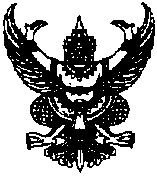 ส่วนราชการ	.....................................................................................ที่ .................................				วันที่  ........................................................................เรื่อง	ขอความอนุเคราะห์ลงนามในคำสั่งแต่งตั้งคณะกรรมการกำหนดราคากลาง โครงการวิจัย เรื่อง ........................................ งบประมาณแผ่นดิน (วช.) ประจำปี 256….เรียน	อธิการบดีมหาวิทยาลัยราชภัฏนครปฐม	1.  เรื่องเดิม	ตามประกาศมหาวิทยาลัยราชภัฏนครปฐม เรื่อง ผลการพิจารณาการจัดสรรทุนอุดหนุนการวิจัย งบประมาณแผ่นดิน (วช.) ประจำปี 256X โครงการวิจัย เรื่อง ...................................................................... โดยมีอาจารย์ ......................................................... เป็นหัวหน้าโครงการวิจัย นั้น	2.  ข้อเท็จจริง	ตามที่สำนักงาน ป.ป.ช. ให้หน่วยงานเปิดเผยข้อมูลรายละเอียดค่าใช้จ่ายเกี่ยวกับการจัดซื้อจัดจ้าง กำหนดราคากลางตามพระราชบัญญัติประกอบรัฐธรรมนูญว่าด้วยการป้องกันและปราบปรามการทุจริต พ.ศ. 2542 แก้ไขเพิ่มเติม (ฉบับที่ 2) พ.ศ. 2554 มาตรา 103/7 วรรคหนึ่ง และมาตรา 103/8 เพื่อให้การดำเนินการดังกล่าวเป็นไปด้วยความเรียบร้อยและเป็นไปตามระเบียบ จึงขอแต่งตั้งคณะกรรมการกำหนดราคากลาง โครงการวิจัย เรื่อง ........................................... งบประมาณแผ่นดิน (วช.) ประจำปี 256…. ดังรายนามต่อไปนี้1. ……………………………….	……………………………….		ประธานกรรมการ3. ……………………………….	……………………………….		กรรมการ3. ……………………………….	……………………………….		กรรมการและเลขานุการ		3.  เรื่องเสนอเพื่อพิจารณา	ในการนี้  ข้าพเจ้าขอความอนุเคราะห์ลงนามในคำสั่งแต่งตั้งคณะกรรมการกำหนดราคากลาง โครงการวิจัย เรื่อง ............................................................... งบประมาณแผ่นดิน (วช.) ประจำปี 256….จึงเรียนมาเพื่อโปรดพิจารณาอนุเคราะห์  จะเป็นพระคุณยิ่ง				  (อาจารย์ ............................................ )				              หัวหน้าโครงการวิจัย